LCD智慧会议屏规格书USB视频会议一体机DC-C200V1.0上海大因多媒体技术有限公司免责声明本手册中的信息已仔细检查，上海大因多媒体技术有限公司LCD智慧屏技术不存在侵犯任何专利权或其他第三方权利。上海大因多媒体技术有限公司对任何不包含在本文档中的错误不承担任何责任，上海大因多媒体技术有限公司也不承诺在本文档中更新或保持最新信息。上海大因多媒体技术有限公司保留对此文档或产品进行改进的权利，恕不另行通知。版权声明本文档的任何部分均不得复制，传播，转录，存储在检索系统中或翻译的任何部分转换成任何语言或计算机文件，未经明确的书面许可不得以任何形式或任何方式-电子，手册转载。©上海大因多媒体技术有限公司版权所有2023。版权所有。安全须知请先阅读所有说明，然后再尝试打开包装，安装或在连接电源之前，请操作本设备。打开包装并安装设备时，请记住以下几点：＊始终遵循基本的安全预防措施，以减少火灾风险，电击和人身伤害。＊为避免起火或电击危险，请勿将本机淋雨，潮湿或将本产品安装在靠近水的地方。＊切勿将任何液体溅到本产品之上或之中。＊切勿通过任何方式将任何物体塞入本产品设备上的开口或空槽，因为可能会损坏单元内部零件。＊请勿将电源线连接到建筑物表面。＊仅使用随附的电源设备。 如果电源已损坏请勿使用。＊请勿在电源线上放置任何物品在或放置在人行走的通道上。＊为防止设备过热，请勿将所有设备堆叠在一起或提供通风并允许足够的空间使空气在设备周围流通。＊警告：本产品属于A类设备。在居住环境中，运行此设备可能会造成无线电干扰。修订记录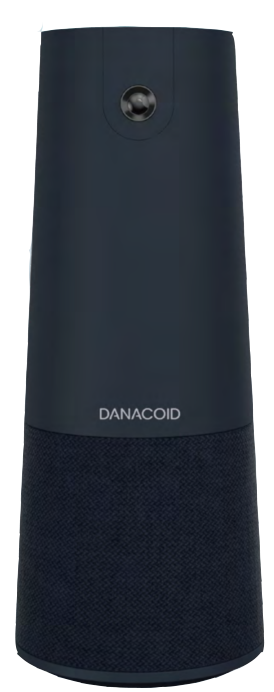 一、产品外观及说明DC-C200是大因多媒体专为中小型精英团队全新打造的一款桌面式USB视频会议视讯终端，该产品拥有100°超大水平视角，支持1080P全高清视频通话。内置4单元全向麦克风阵列以及专为人声优化的高品质全频扬声器，结合大因第三代Pure Voice音频技术，可实现8米优质全双工通话，为用户提供清晰、稳定、流畅的音视频会议体验。大因DC-C200集摄像头、麦克风、扬声器于一体，USB即插即用，兼容多平台视讯软件，可完美适用于1-8人会议室，是各类企业提升远程协作效率的必备利器。产品特点全向4麦阵列算法，8米远场清晰拾音DC-C200由超高灵敏度的4单元MEMS全向麦克风环形阵列组成，可做到360°全方位无差别 拾音。通过科学合理的声学结构以及波束形成、声源测向、自动增益等技术，大因DC-C200的拾音半径最远可达8米*，范围足以覆盖会议室的每个角落。独有AI降噪技术加持, 大幅提升会议专注度搭载大因第三代Pure Voice语音处理技术， 基于上千小时不同会议数据学习的AI模型，能够有效抑制各种会议室噪音，如鼠标、键盘敲击声、电脑及空调运转声等。其强大的算法能力可在最大程度消减室内噪音的同时，提取出清澈干净的语音原声，有效避免与会人员被杂音干扰，大幅提升会议专注度。业内真正全双工，优质无断续畅爽通话支持真正全双工通话，可同时进行双向、自然流畅的远程会谈，无丢字、卡顿现象，确保会议中不漏听一字一句。搭配专为人声优化的高品质全频扬声器，频率响应更宽阔平坦，输出人声更清脆响亮，即便长时间通话也不会感觉到疲惫，带来优质畅爽通话体验。100°全高清大广角镜头，畅享无畸变如面会议采用专业化定制的100°水平大广角无畸变镜头，使得每个与会人员都清晰可见。开阔的视野能够真实还原会议场景，配合1080P全高清画质输出，清晰锐利的图像显示让与会人的表情、动作传达更加精细入微，远程会议如同面对面。广泛的软硬件兼容性，适配主流视讯平台采用即插即用设计，只需一根USB线即可完成设备连接，无需额外安装驱动，3秒即可轻松入会。且与国内外主流音视频会议平台无缝兼容，免去更换会议系统的繁杂步骤，极大简化企业部署，降低运维成本。音视一体智能触控，便捷易用的品质体验集摄像头、麦克风、扬声器于一体，机身小巧不占空间，可置于任意办公场所的桌面使用，让您随时随地畅享即时无忧通话。其顶部配备4个触控式按键，支持一键静音、关闭摄像头等操作。一体式集成化设计与丰富的通话控制功能，带来便捷友好的品质会议体验。三、产品参数版本号日期变更内容备注V1.02022年10月15日新版制定尺寸产品尺寸270mm(H)*110mm(Φ）尺寸包装尺寸335mm(L)*145mm(W)*125mm(H)重量净重618g重量毛重1260g产品性能广角摄像头100°超大广角产品性能无畸变√产品性能高品质全频扬声器√产品性能清晰无断续全双工通话√图像性能自适应肤色√图像性能镜头畸变校正√图像性能防闪烁和频闪√图像性能自动曝光√图像性能自动白平衡√图像性能3D 降噪√视频性能WDR宽动态√视频性能视频输出FHD 1080P@30fps视频性能长宽比16:9视频性能兼容UVC1.1/1.5视频性能通过 USB 2.0传输MJPEG andH.264镜头性能光圈f /2.4镜头性能像素数2MP镜头性能画质1080P画质输出镜头性能FOV(H)100°镜头性能FOV(V)62°镜头性能TV Distorion＜1%音频性能最大背景噪声抑制24dB音频性能全双工传输支持随时打断、远端语音强度和近端语音强度差值小于 50dB时可实现全双工通话音频性能回声消除线性回声消除器的最大线性 erle>=30dB音频性能自动增益控制半径8米以内智能增益，清晰拾音音频性能混响抑制RT60<1s音频性能基于AI的发言人检测√音频性能基于AI的智能降噪√麦克风性能麦克风类型4单元MEMS麦克风，360°空间指向阵列麦克风性能灵敏度-32dB FS 94dB SPL@1KHZ麦克风性能信噪比64dBA麦克风性能麦克风有效拾音距离8米（在信噪比低的会议室环境下 ，实际建议在5米以内）扬声器失性能峰值输出功率5W扬声器失性能额定输出功率3W扬声器失性能有效频率范围20Hz ~20kHz扬声器失性能音量90dB SPL @0dB 1kHz at 0.5m扬声器失性能失真率THD<=1%系统支持具有USB连接的Windows/Mac/Linux√输入/输出USB供电5V/500mA输入/输出通过USB Type-C数据传输√安装方式桌面√连接接口USB 2.0√颜色白色√